Перечень документов в загородные лагеря(в соответствии с Постановлением Администрации города Шарыпово от 09.11.2022 г. № 359 «Административный регламент предоставления муниципальной услуги «Организация отдыха и оздоровления детей в каникулярное время» на территории городского округа города Шарыпово»)Перечень документов, подтверждающих право Заявителя на получение услуги, в том числе принадлежность ребенка к категориям, определенным в пункте 1.2. Административного регламента: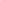 а) заявление по форме согласно п. 4 к Регламенту  (для предоставления Заявителю путевки с частичной оплатой ее стоимости в муниципальные загородные оздоровительные лагеря городского округа города Шарыпово);б) копия паспорта гражданина Российской Федерации или иного документа, удостоверяющего личность заявителя (копия свидетельства о рождении - в отношении заявителя, не достигшего возраста 14 лет; копия свидетельства о рождении заявителя, не достигшего возраста 14 лет, выданного компетентным органом иностранного государства, представляется вместе с его нотариально удостоверенным переводом на русский язык); в) копия свидетельства о рождении (об усыновлении (удочерении) ребенка (представляется в случае представления документов родителем (усыновителем) ребенка для подтверждения правового статуса родителя ребенка (усыновителя) по доверенности, за исключением случая, когда копия свидетельства о рождении ребенка, не достигшего возраста 14 лет, представлена в качестве копии документа, удостоверяющего личность заявителя, в соответствии с подпунктом б) настоящего пункта; копия свидетельства о рождении ребенка, выданного компетентным органом иностранного государства, представляется вместе с его нотариально удостоверенным переводом на русский язык; копия свидетельства о рождении ребенка, выданного органами записи актов гражданского состояния или консульскими учреждениями Российской Федерации, представляется по собственной инициативе); г) копия доверенности, подтверждающая полномочия представителя по доверенности, и копию паспорта гражданина Российской Федерации или иного документа, удостоверяющего личность представителя по доверенности (представляется в случае представления документов представителем по доверенности); д) копия свидетельства о регистрации ребенка по месту жительства на территории Красноярского края (представляется в отношении ребенка, не достигшего 14-летнего возраста) или копия вступившего в законную силу решения суда об установлении факта проживания ребенка на территории Красноярского края (представляется в случае, если ребенок не зарегистрирован по месту жительства на территории Красноярского края) (копия свидетельства о регистрации ребенка по месту жительства представляется по собственной инициативе); е) копия страхового свидетельства обязательного пенсионного страхования ребенка или иного документа, подтверждающего регистрацию в системе индивидуального (персонифицированного) учета и содержащего сведения о страховом номере индивидуального лицевого счета (при наличии такой регистрации, представляется по собственной инициативе); ж) копия документа, подтверждающего приобретение заявителем полной дееспособности до достижения им совершеннолетия (представляется в случае обращения с документами ребенка, приобретшего полную дееспособность до достижения им совершеннолетия, представителем по доверенности): з) копия свидетельства о заключении брака (копия свидетельства о заключении брака, выданного компетентным органом иностранного государства, представляется вместе с его нотариально удостоверенным переводом на русский язык; копия свидетельства о заключении брака, выданного органами записи актов гражданского состояния или консульскими учреждениями Российской Федерации, представляется по собственной инициативе); и) копия решения органа опеки и попечительства об объявлении несовершеннолетнего полностью дееспособным (представляется по собственной инициативе); к) копия вступившего в законную силу решения суда об объявлении несовершеннолетнего полностью дееспособным. Документы, которые Заявитель представляет по собственной инициативе:а) копия свидетельства о регистрации ребенка по месту жительства (для ребенка, не достигшего 14-летнего возраста), или копия свидетельства о регистрации по месту пребывания;б) копия страхового свидетельства обязательного пенсионного страхования заявителя, ребенка при его наличии; в) копия акта органа опеки и попечительства о назначении опекуном или попечителем, либо договора об осуществлении опеки и попечительства (договора о приемной семье), либо договора о патронатной семье (патронате, патронатном воспитании) (представляется в подтверждение правового статуса законного представителя).